领取招标文件登记表注：标注*号的为必填项。项目名称*项目编号*供应商全称*（加盖公章）供应商联系人*电话电话电话手机*传真传真传真电子邮箱*单位地址*获取文件时间*文件每套售价人民币300元，售后不退。文件每套售价人民币300元，售后不退。文件每套售价人民币300元，售后不退。备注收款二维码：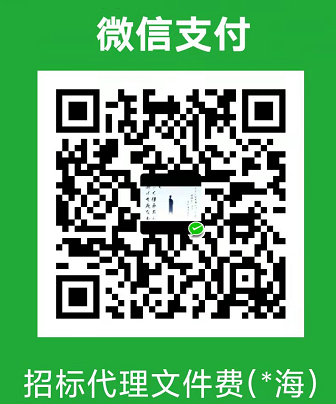 收款二维码：